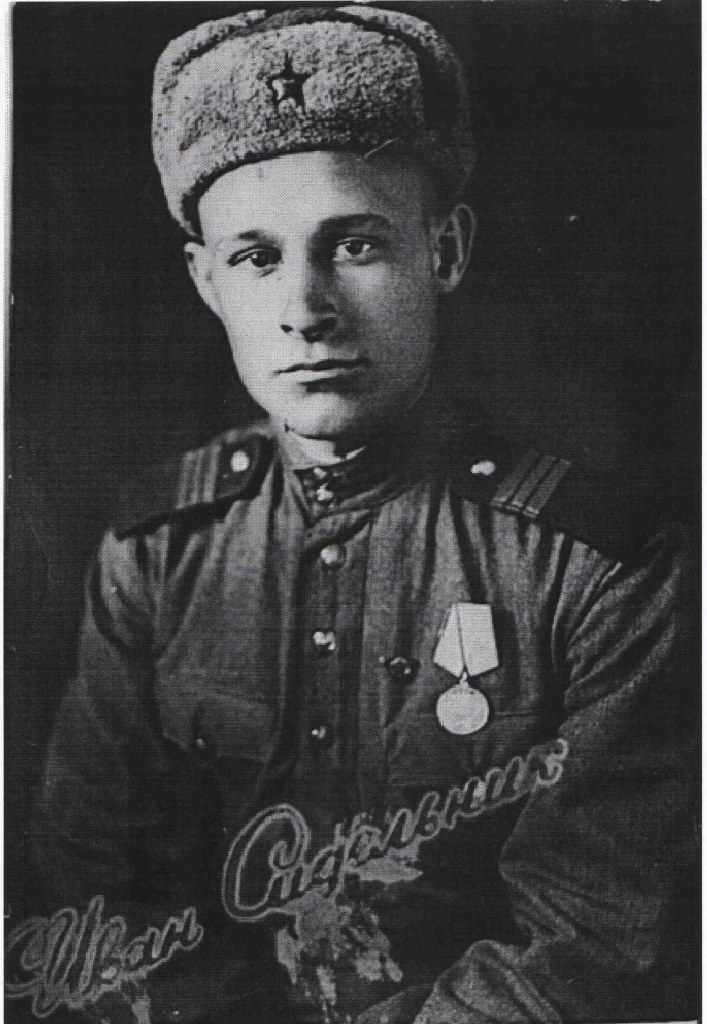 СИДЕЛЬНИК 
ИВАН  ЛУКИЧ1923-1991 г.г.